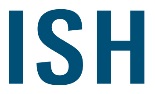 ISH 2019: sustainable and innovative solutionsMonday to Friday! The world’s leading trade fair for HVAC + Water is giving national and international trade visitors an extra day for visiting the fair during the working week. With a huge spectrum of products and services, intuitive navigation and a pulsating complementary programme of events, ISH 2019 will also set new standards with a completely new layout and a fresh look.ISH is the trade fair of a global business sector and, in the ‘Water’ section, presents sustainable sanitation solutions and innovative bathroom design. The top subjects in 2019 include ‘Intelligent Water management systems’, ‘Clean drinking water’, ‘The therapeutic bathroom – the workplace of outpatient nursing staff’ and, in particular, ‘Colour in the bathroom’. Here, you can discover which shades will set the pace in the bathroom. Parallel to this, the ‘Energy’ section at ISH 2019 spotlights efficient, future-oriented technologies for intelligent building-services technology.Make contacts and benefit from impulses for successful business in the future – at ISH 2019 (11 to 15 March).www.ish.messefrankfurt.com.www.ish.messefrankfurt.com/facebookwww.ish.messefrankfurt.com/twitterwww.ish.messefrankfurt.com/googlepluswww.ish.messefrankfurt.com/youtube